Travelling by sea      Almost all people like to travel. When you are on holiday you can travel by car, by train, by plane and by sea.      I like to travel by sea best of all. Some years ago I and my parents took a cruise along the Black Sea coast from Sochi to Sukhumi on board the liner “Russia”. We went to Sochi by train. Then we went to the sea port and saw our ship. It was big. We liked it very much. I remember the ship and our cabin. Our cabin was comfortable. It had got two berths, a table, two chairs and one wide window and the warm wind was blowing through it. There was the whole voyage. We had breakfast, dinner and supper on board the ship. When it was time to have meals we went to the restaurant.      The weather was fine. After breakfast we spent a lot of time on deck sitting in deck chairs or standing at the rail watching the passing not far from our ship. It was pleasant to watch the waves too.       I remember the sunrise and the sunset well. They were unforgettable. In the afternoon I got a parasol because the sun was shining brightly. It was hot in the sunshine.       In the day time we liked to watch the sea-scape. At four o’clock we entered the port Adler. There were some ships there. We saw many people on the pier. We had some free time in Adler and we went for a walk while the ship was in the port. The water was clean and it was easy to swim in the sea. I liked the Caucasus and that’s why I was happy.       At 8 o’clock we went back. The liner was about to sail off.  In the evening we watched TV, danced or stayed on the deck when the weather was fine.     I enjoyed my trip to the South. This voyage made a deep impressions on me.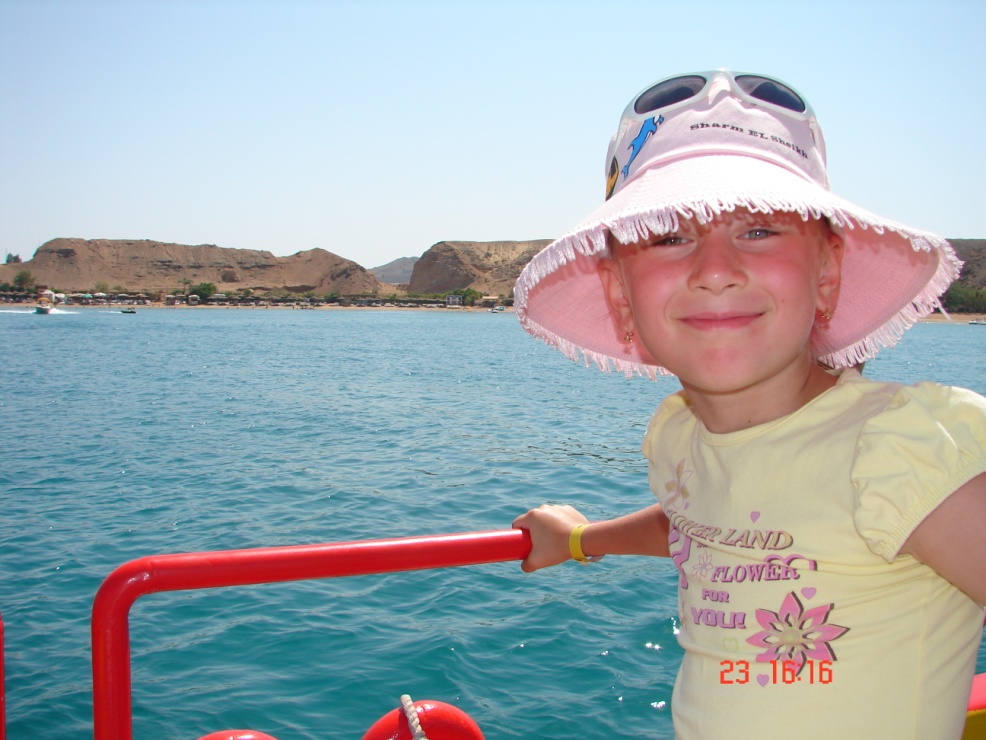 